Karta 1. Prikaz zone evakuacije u slučaju aktiviranja Vanjskog plana od strane operatera JANAF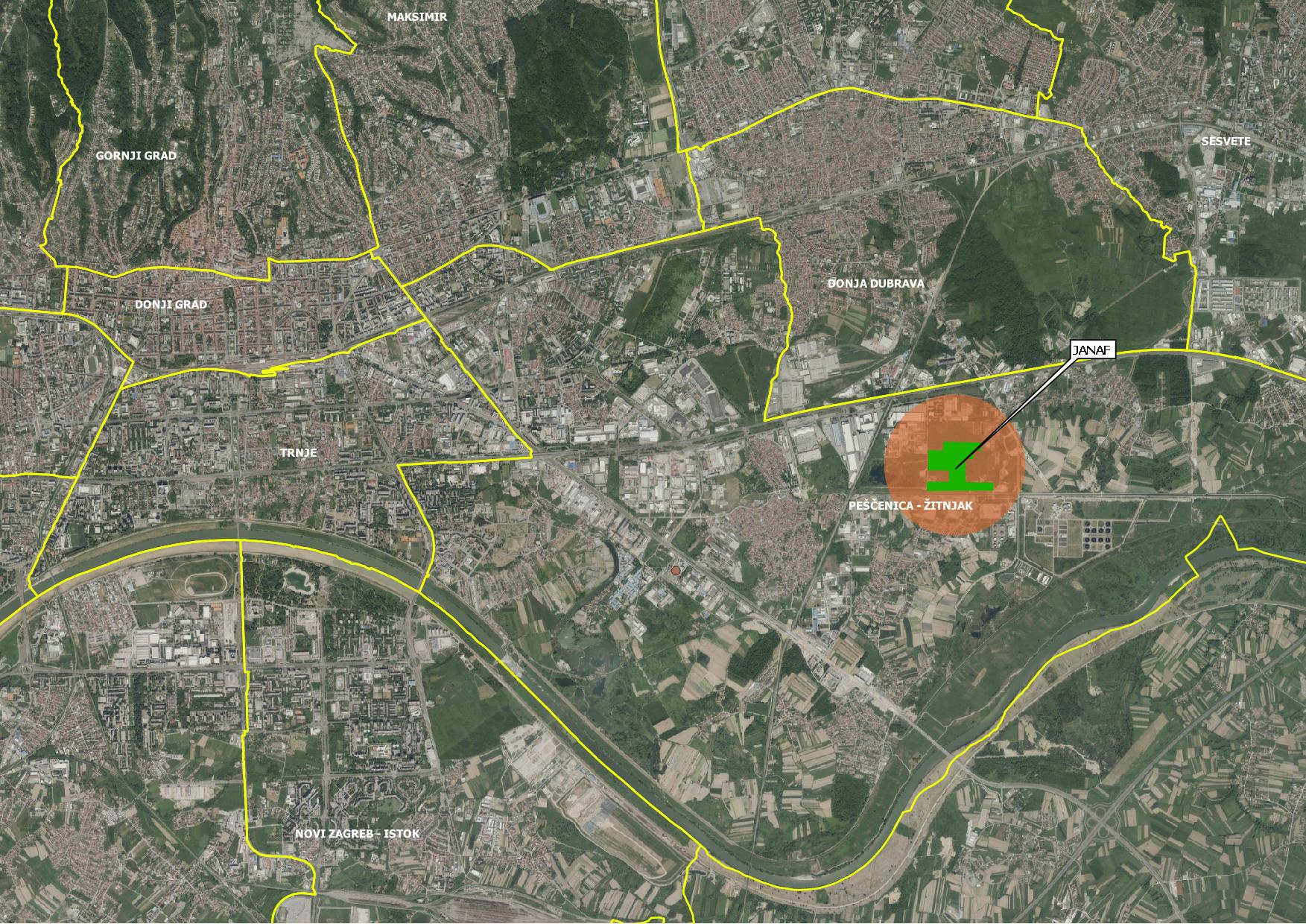 Karta 2. Prikaz zone evakuacije u slučaju aktiviranja Vanjskog plana od strane operatera INA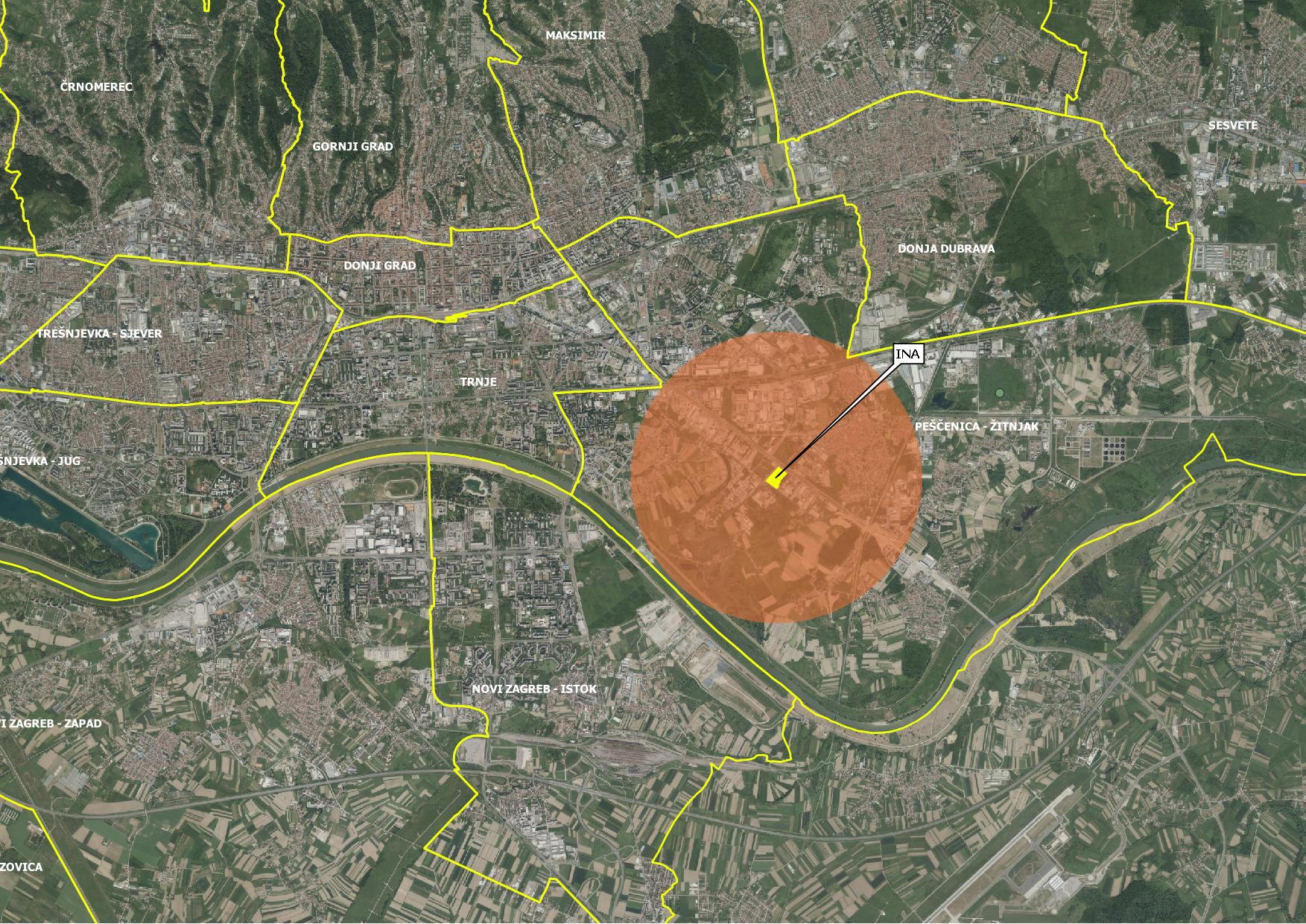 Karta 3. Prikaz zone evakuacije u slučaju aktiviranja Vanjskog plana od strane operatera HEP-Proizvodnja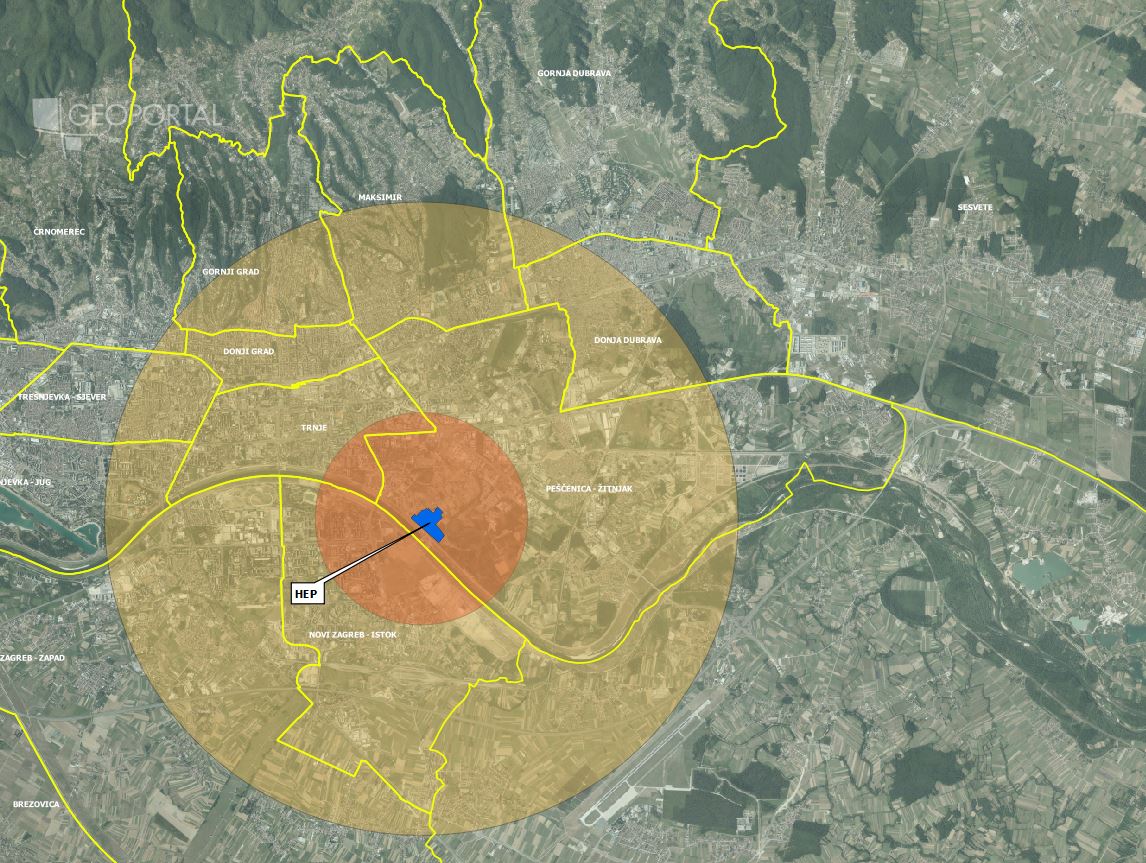 Karta 4. Smjerovi evakuacije u slučaju sjeveroistočnog vjetra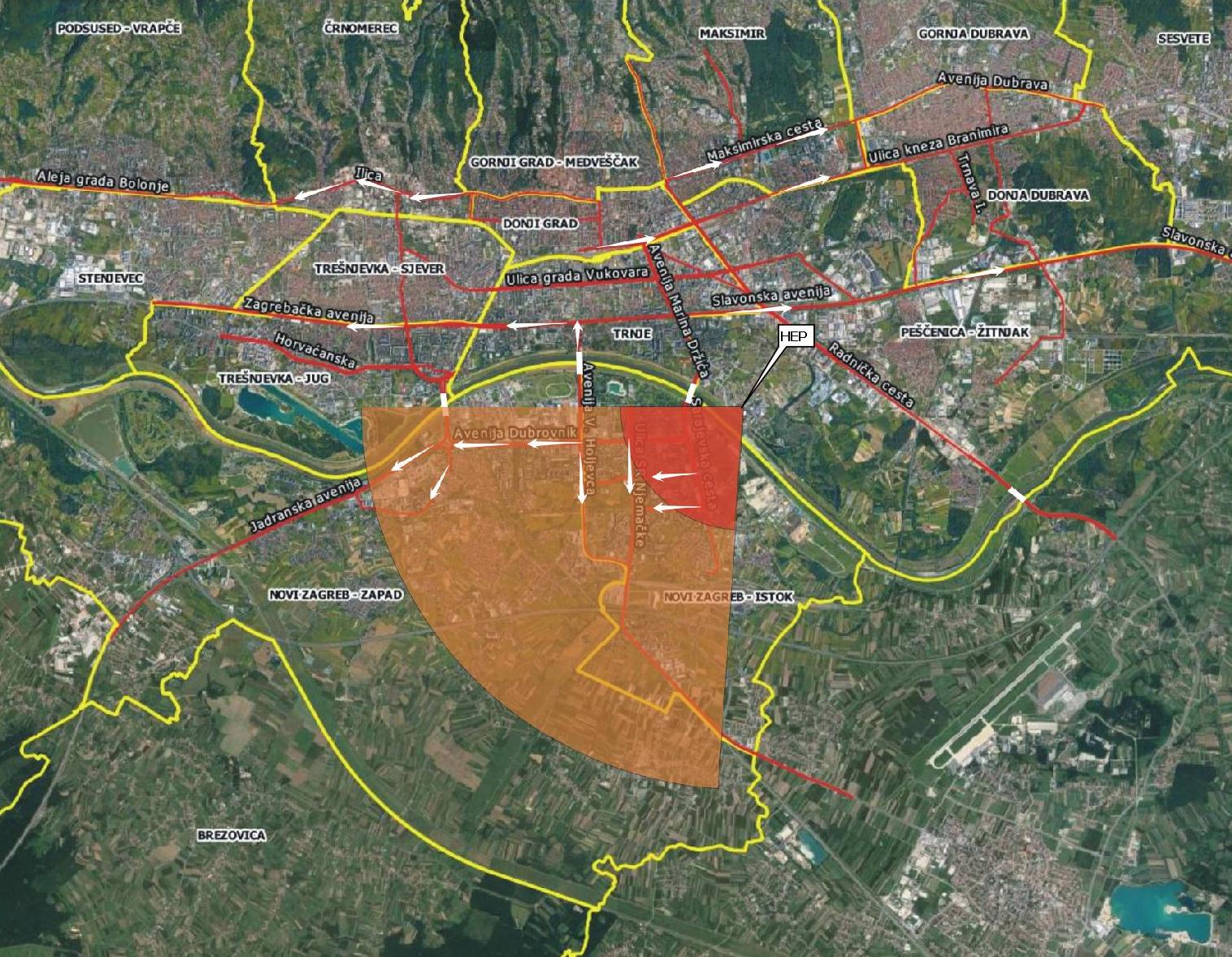 Karta 5. Smjerovi evakuacije u slučaju jugozapadnog vjetra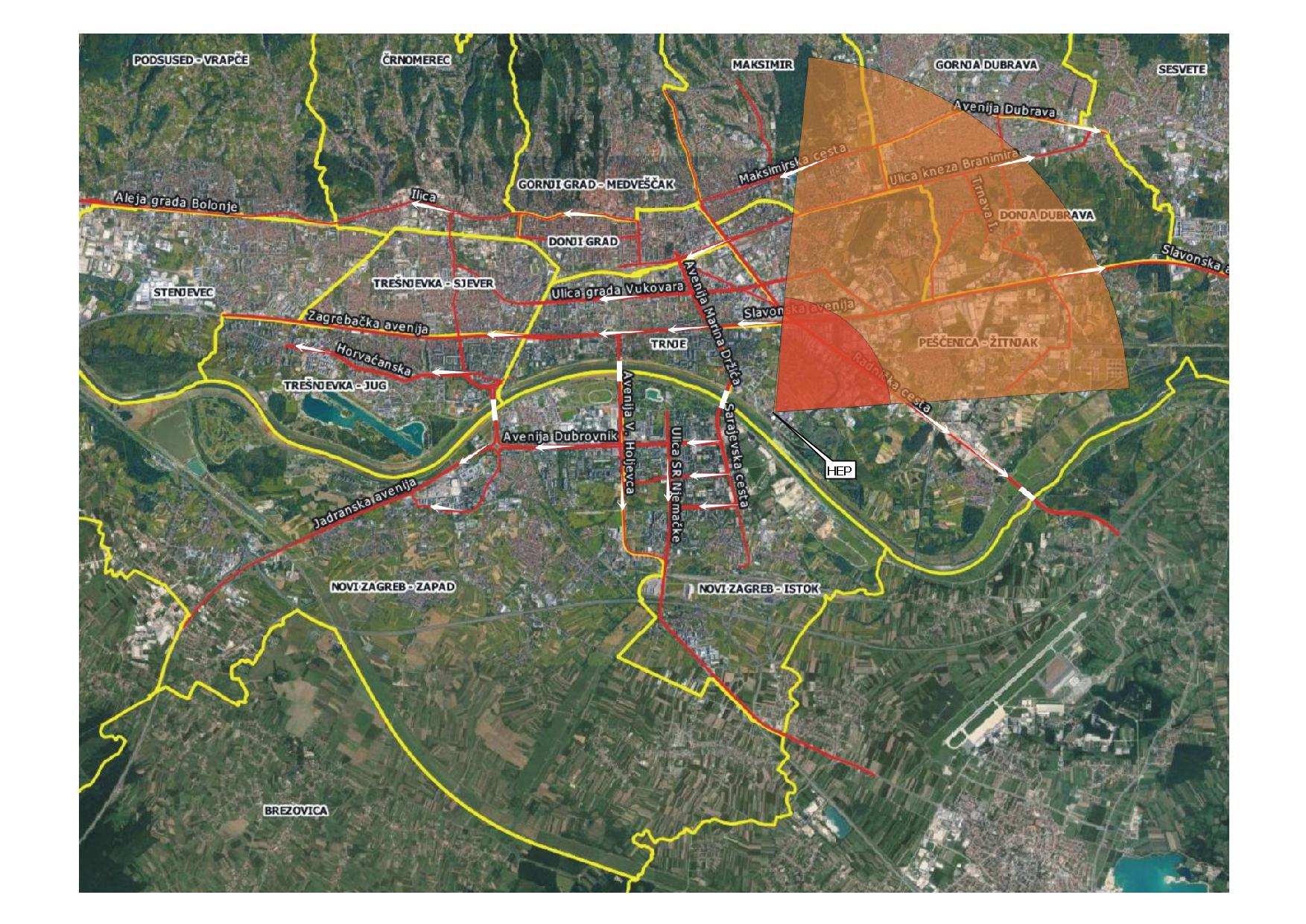 Karta 6. Smjerovi evakuacije u slučaju zapadnog vjetra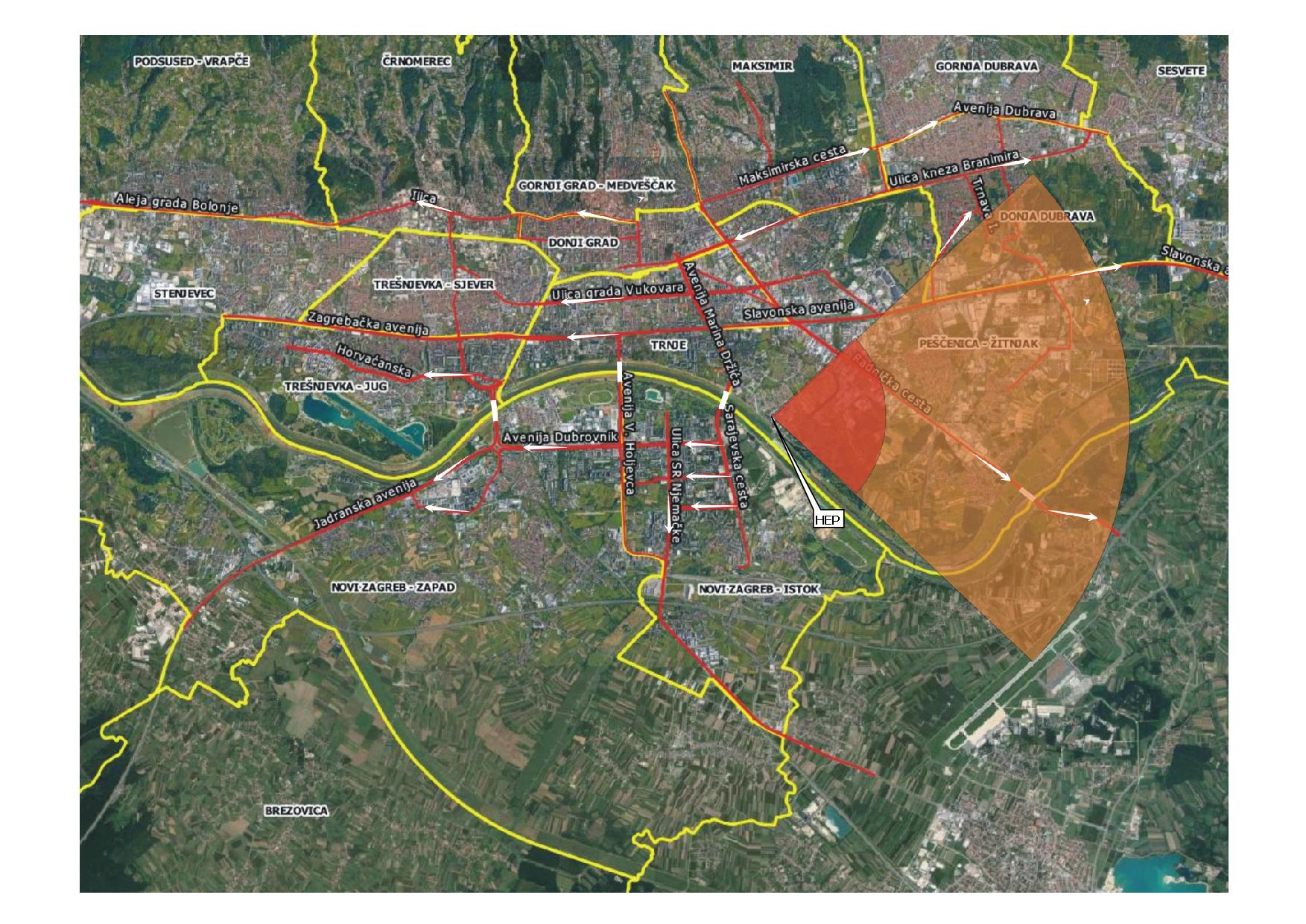 Karta 7. Smjerovi evakuacije u slučaju južnog vjetra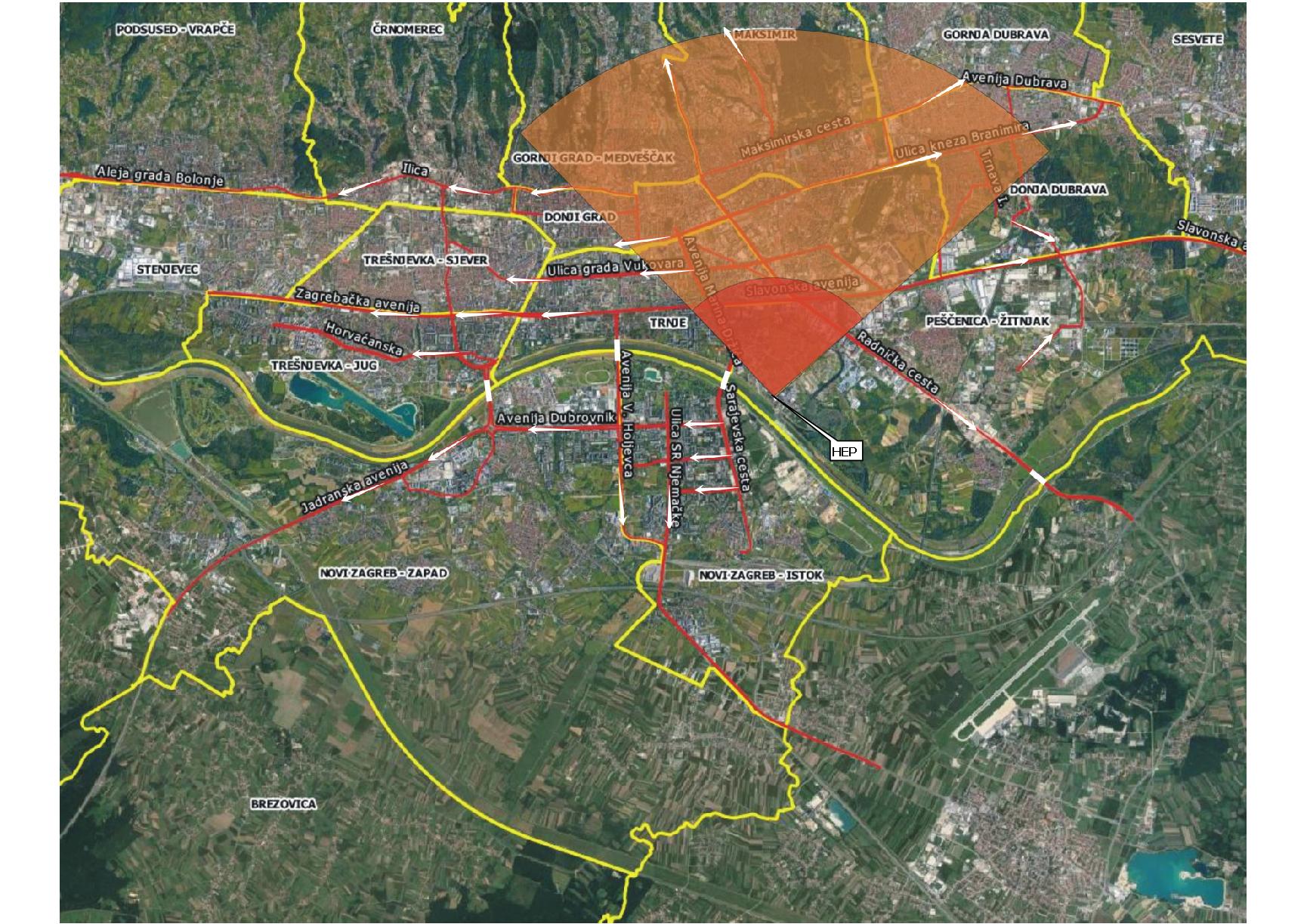 Karta 8. Smjerovi evakuacije u slučaju istočnog vjetra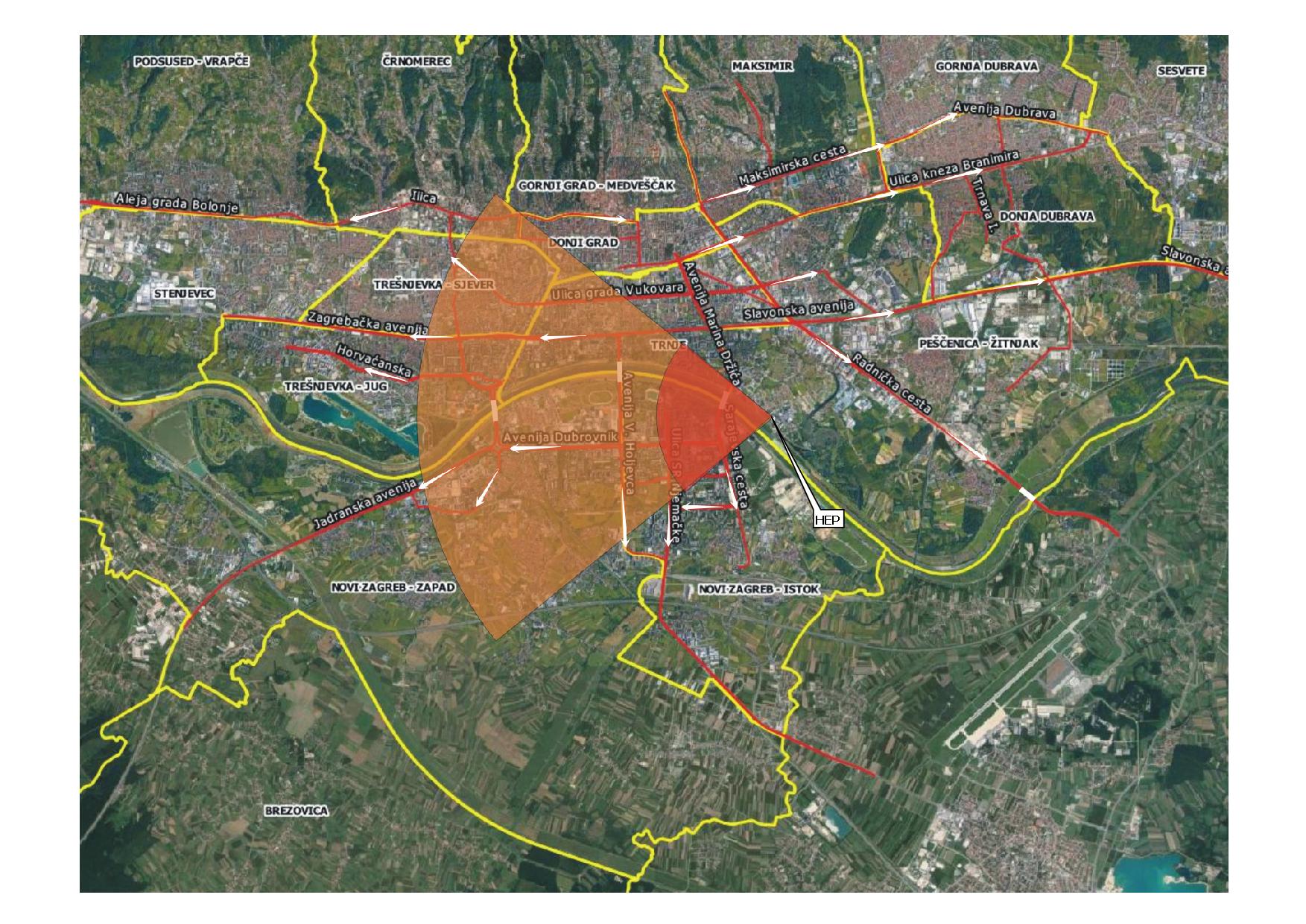 Karta 9. Smjerovi evakuacije u slučaju sjevernog vjetra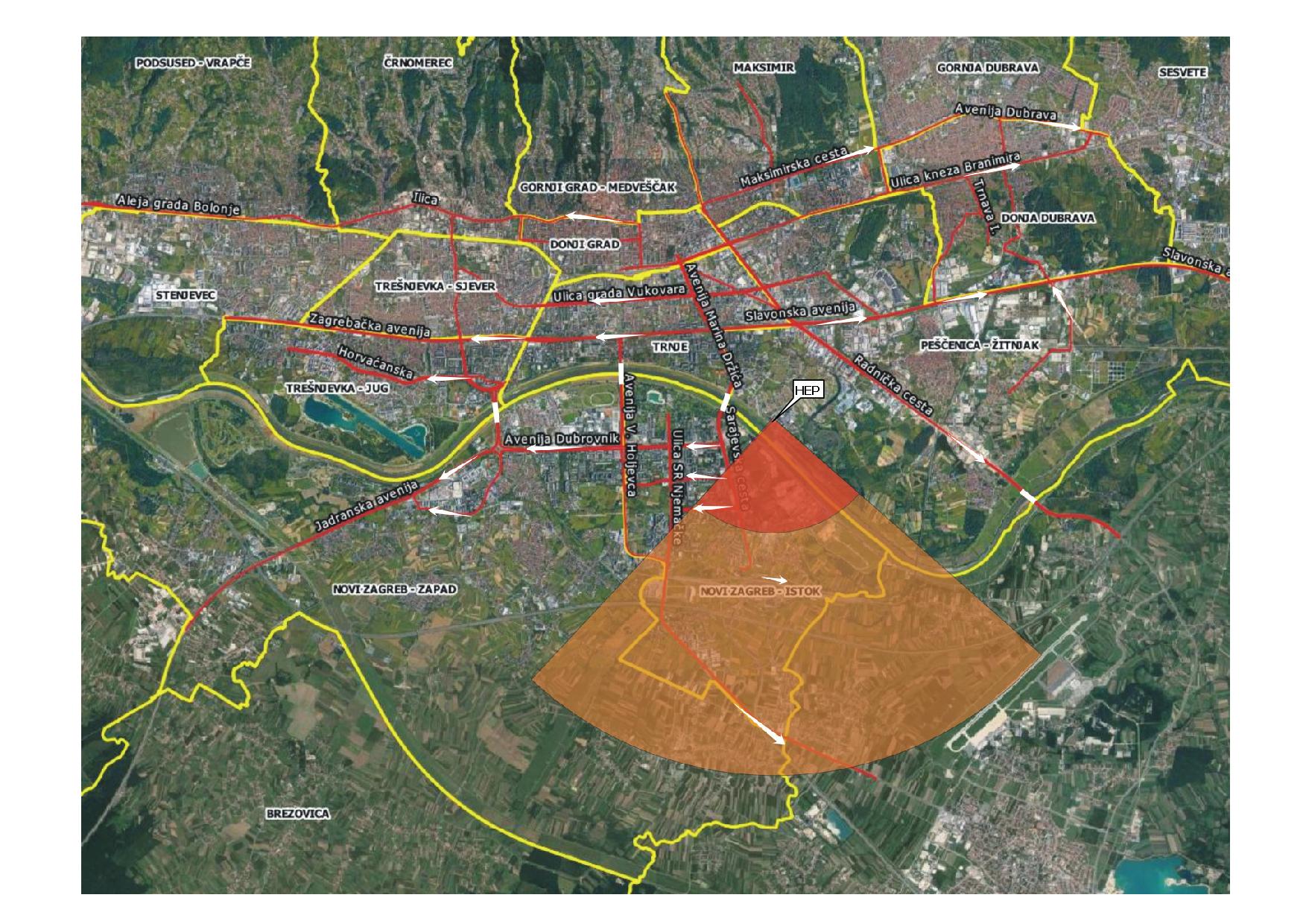 Karta 10. Prikaz visinskih odnosa za područje postrojenja TE-TO Zagreb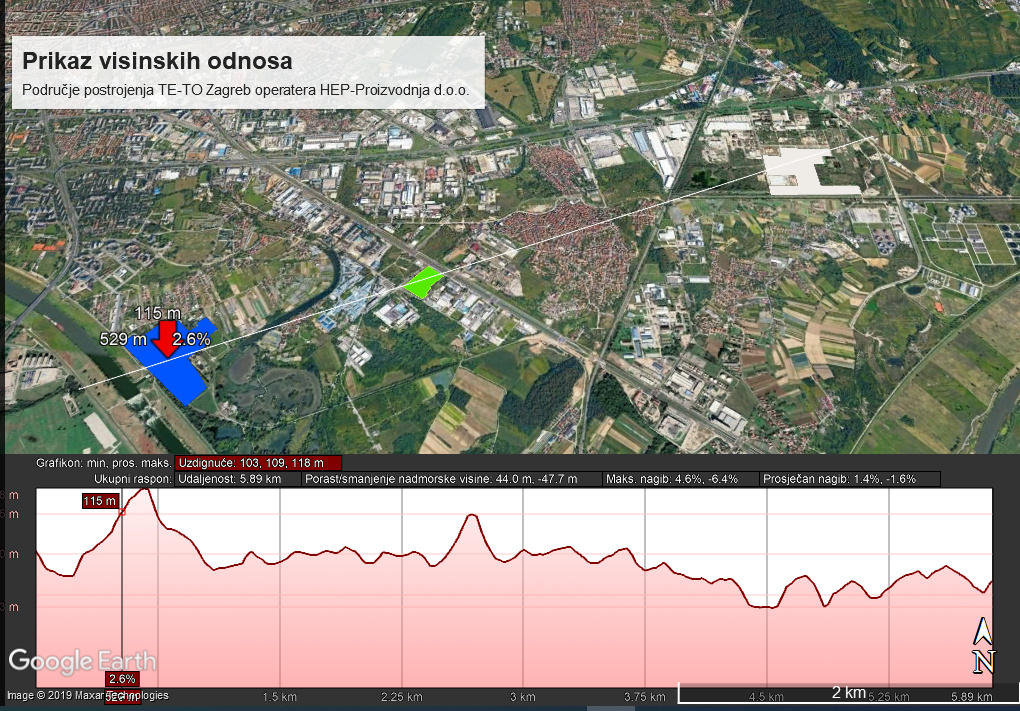 Karta 11. Prikaz visinskih odnosa za područje postrojenja UNP Terminal Zagreb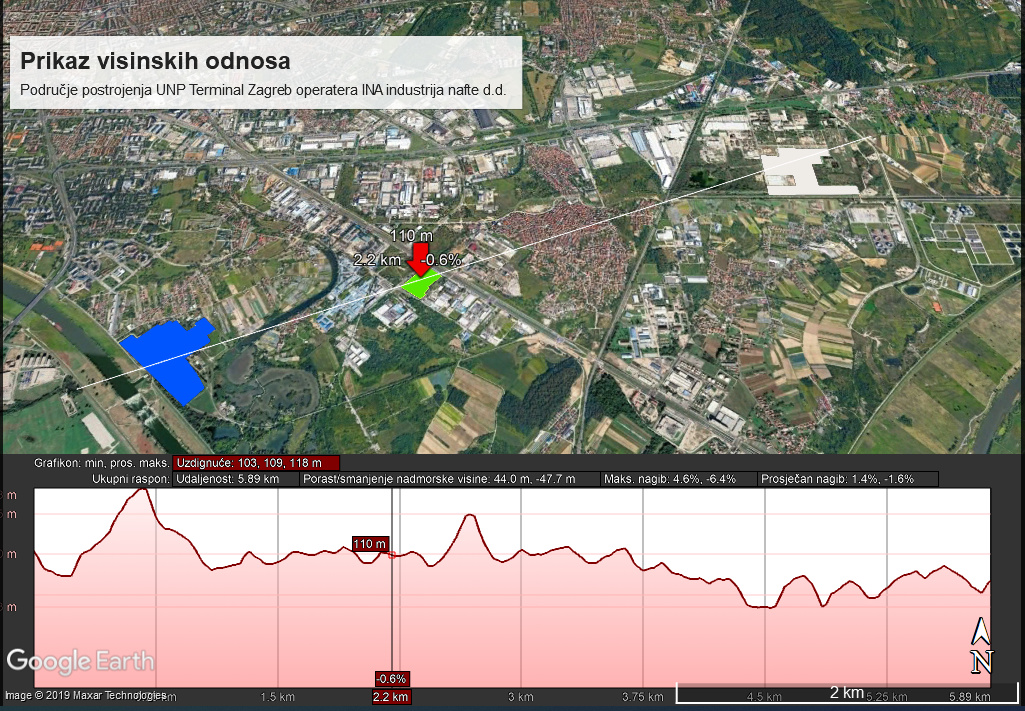 Karta 12. Prikaz visinskih odnosa za područje postrojenja Terminal Žitnjak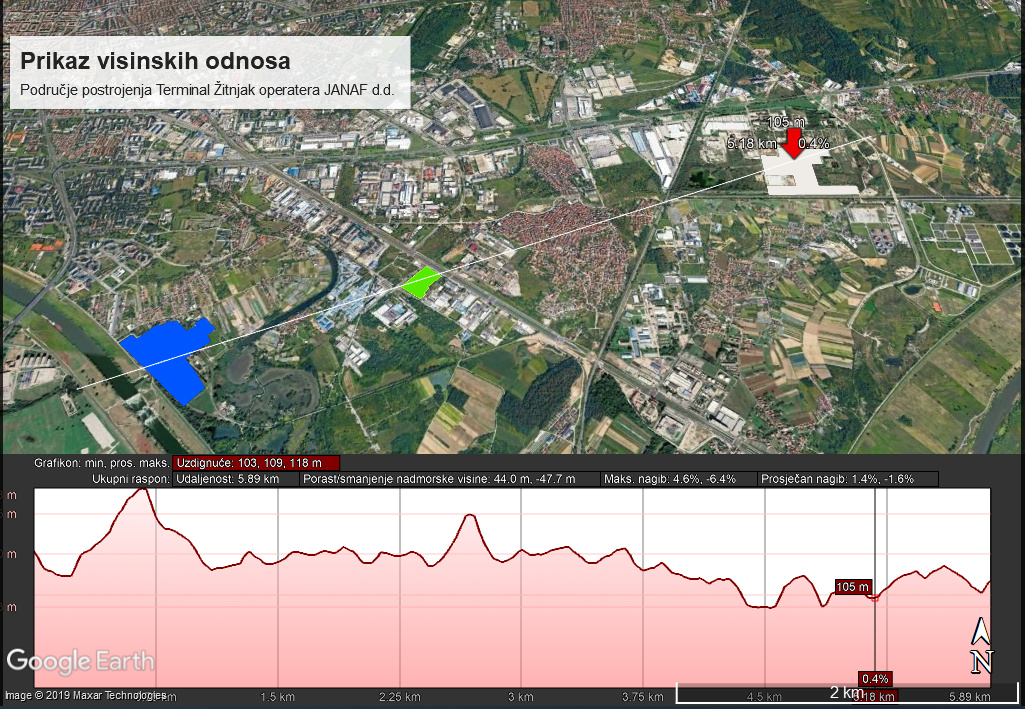 Karta 13. Razmještaj poljoprivrednih površina u odnosu na područja postrojenja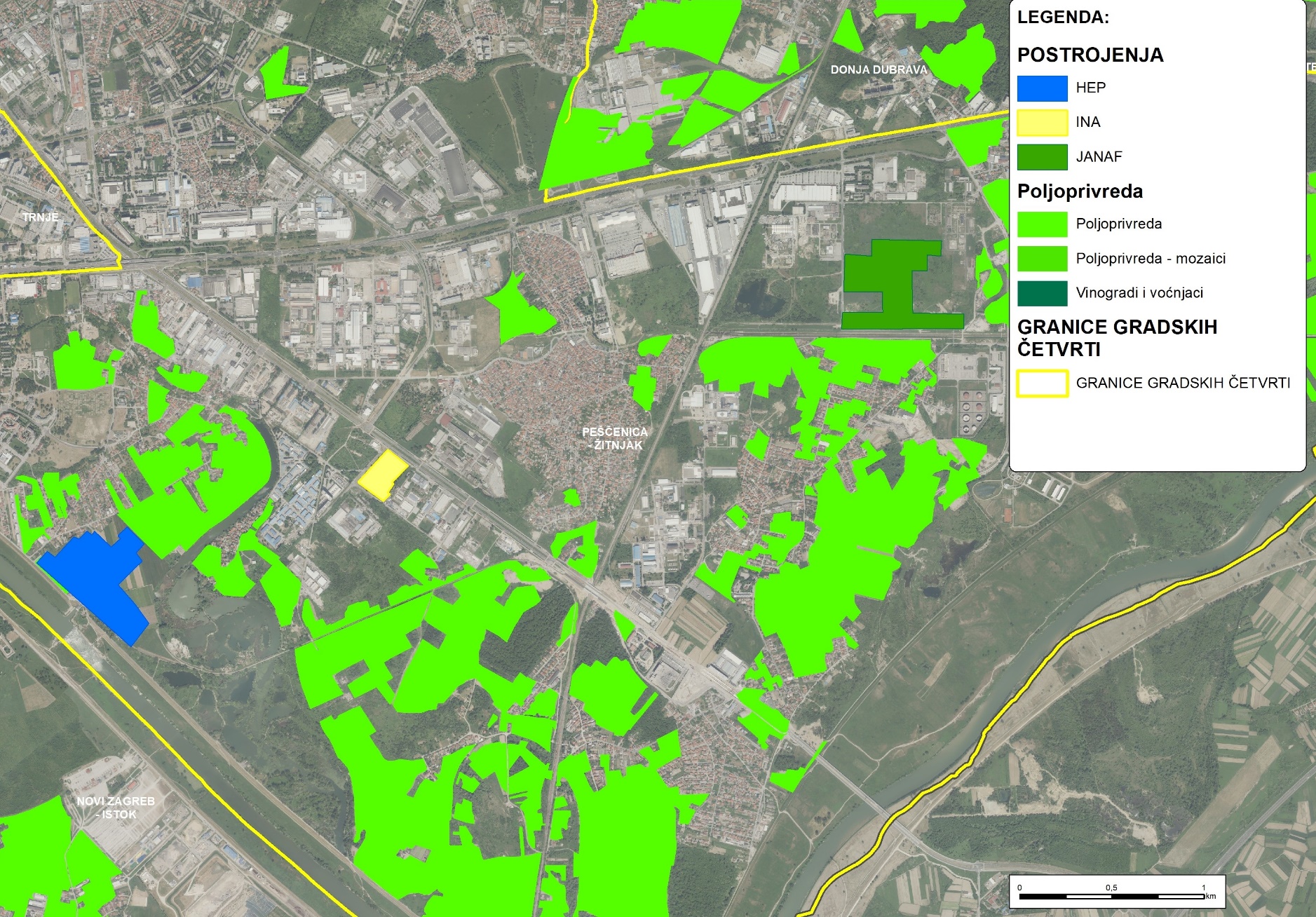 Karta 14. Razmještaj šumskog pokrova u odnosu na područja postrojenja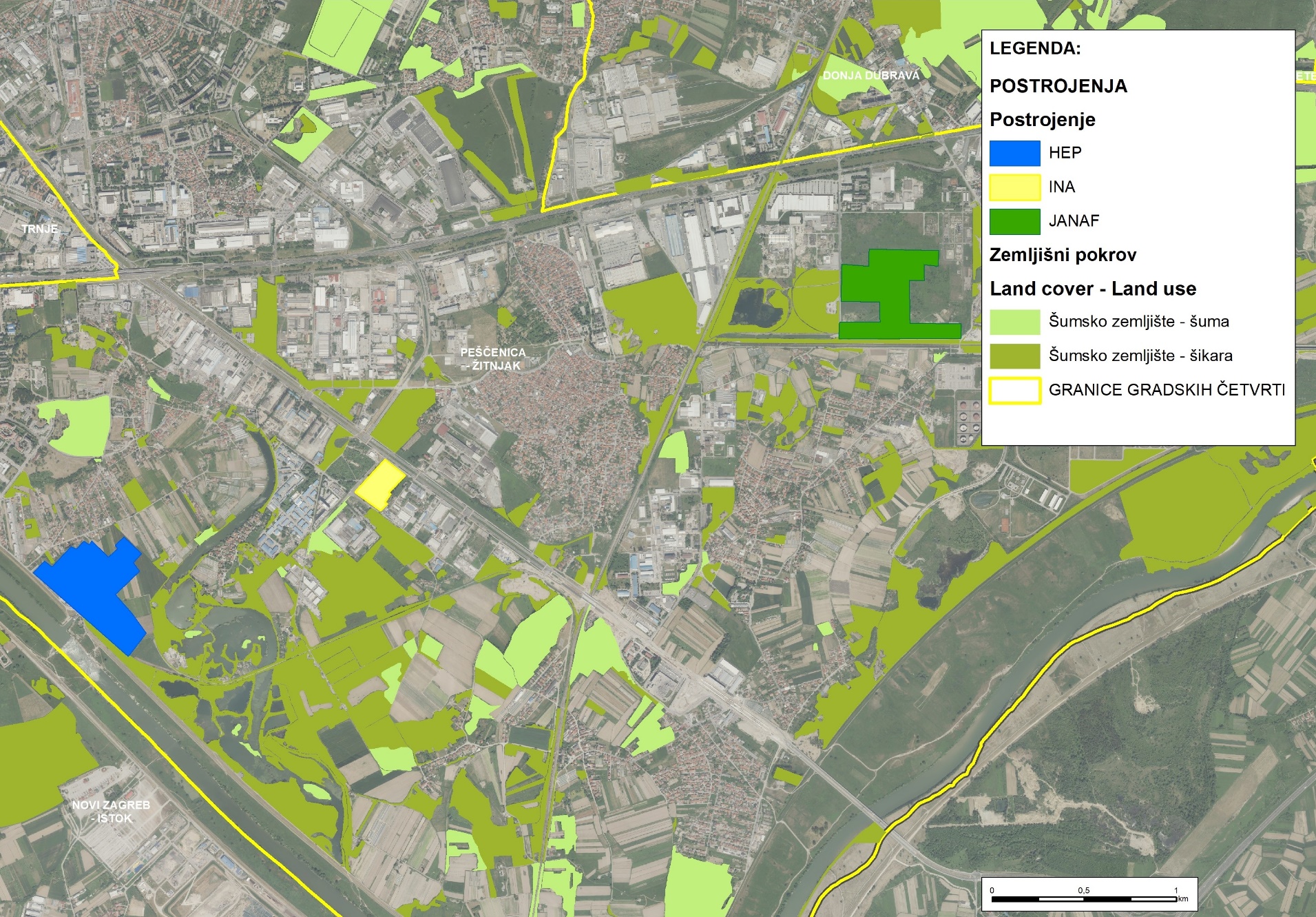 Karta 15. Prikaz vodoopskrbnih objekata u odnosu na područja postrojenja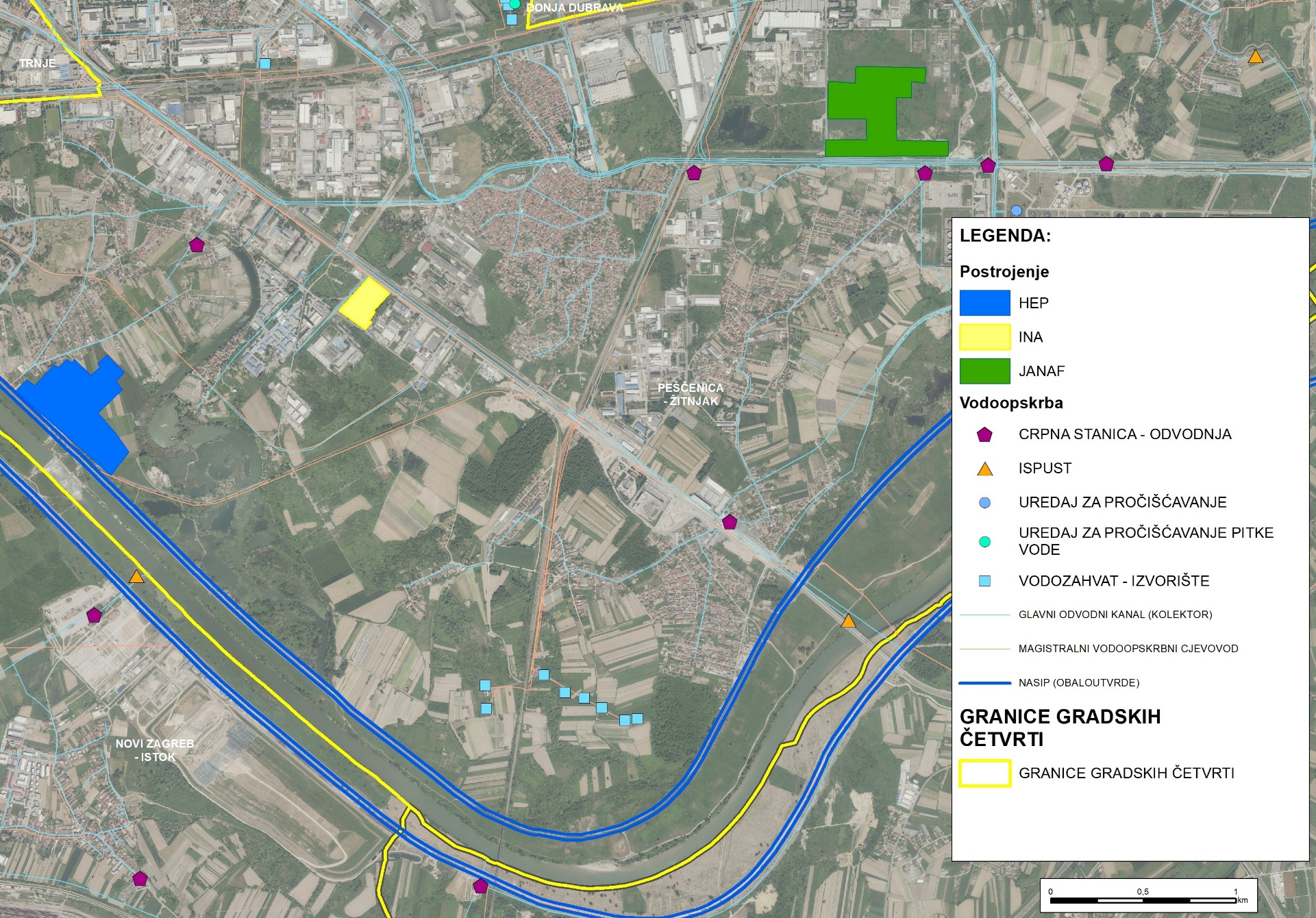 Karta 16. Prikaz zaštićenih dijelova prirode u odnosu na područja postrojenja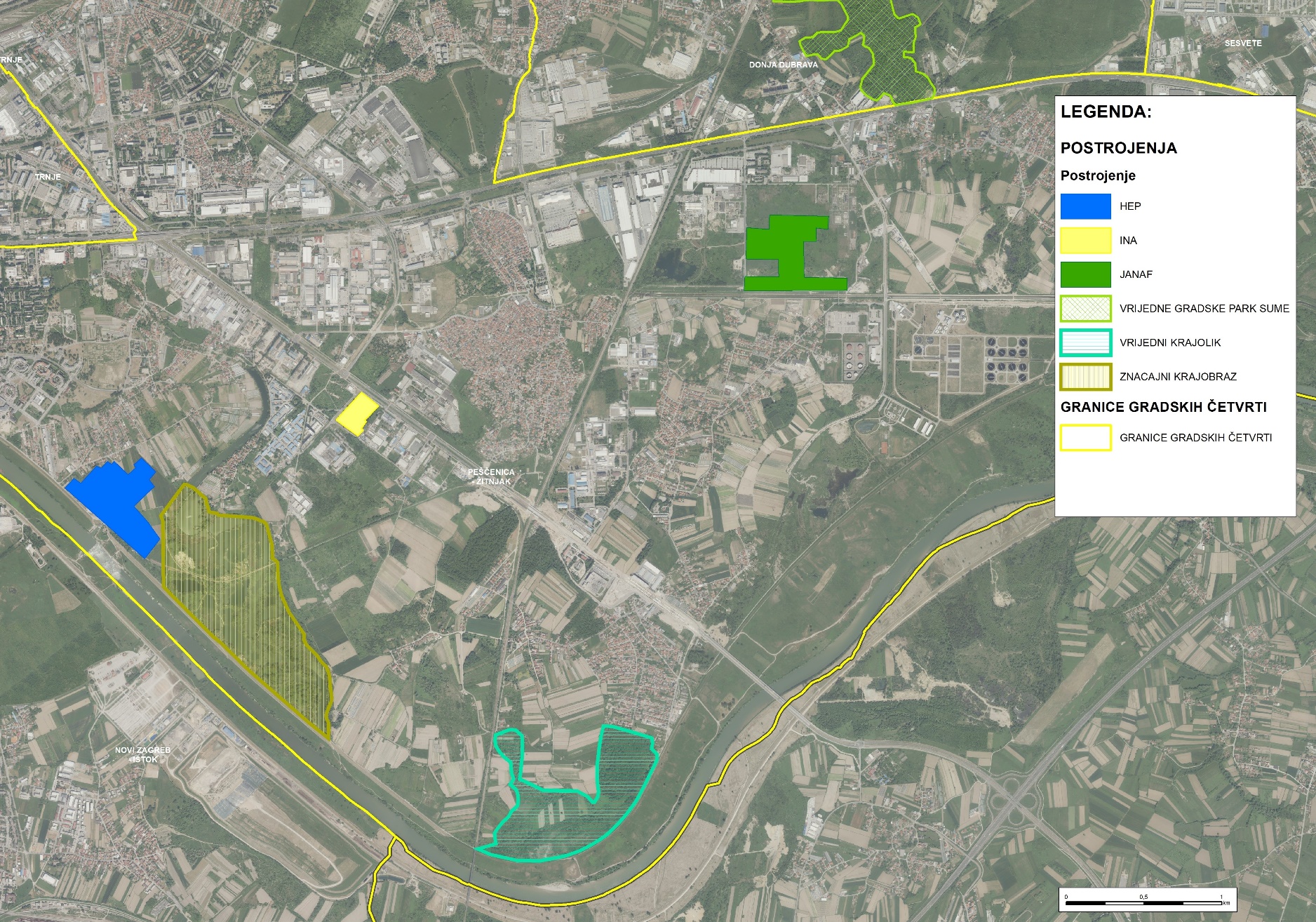 Karta 17. Prikaz granica zajedničkog otvorenog lovišta Žitnjak u odnosu na područja postrojenja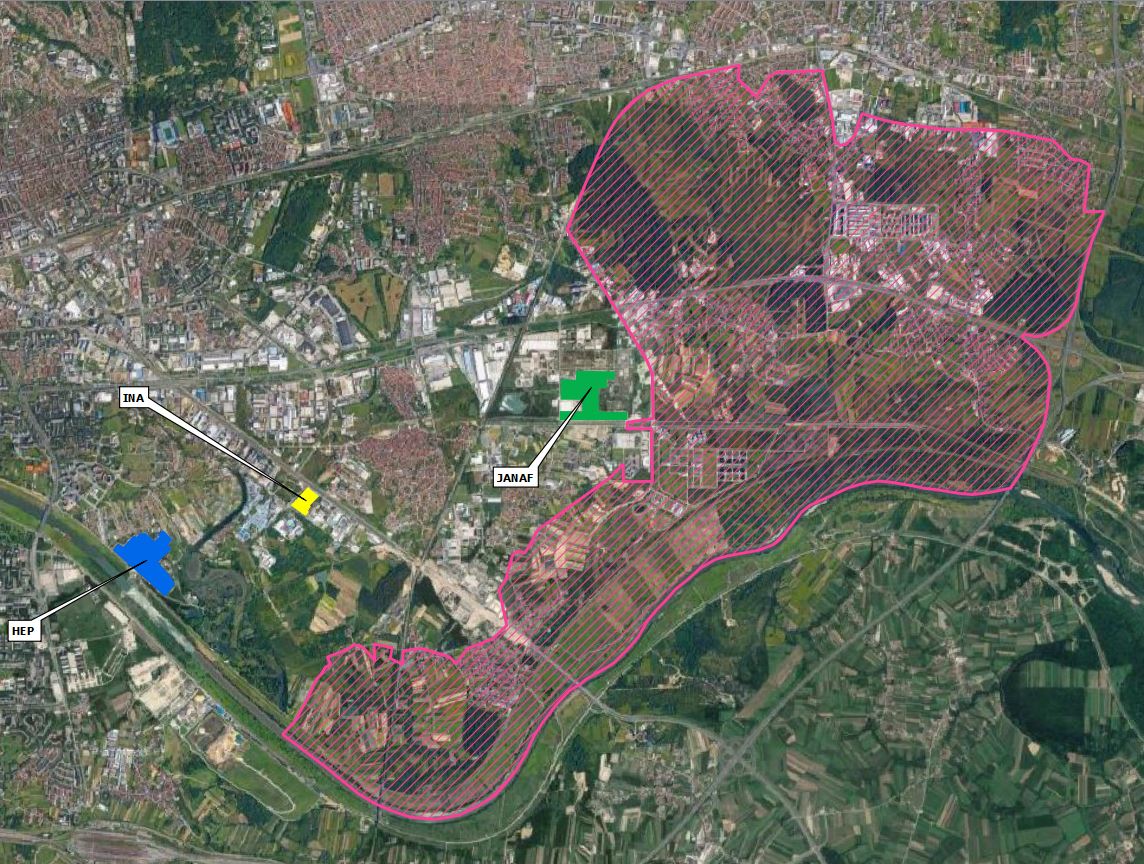 